  ВЕСТНИК 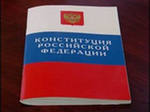 С    сельского поселения Старое           Усманово             Официальное издание  Администрации сельского поселения Старое УсмановоУчредитель газеты: Собрание представителей сельского поселения                                                                                                                                                                                                               Старое  Усманово муниципального района Камышлинский                                               26 августа 2019 года                                                                                                                                                                                       понедельник                                                                                                                                                                          № 15                              Выходит с  июня 2012 года	            ======================================================================================================Прокуратура информирует:                  О некоторых вопросах снижения нагрузки на бизнесПравительством Российской Федерации 04.07.2019 утвержден перечень федеральных органов исполнительной власти, осуществляющих функции по нормативно-правовому регулированию в сферах осуществления государственного контроля (надзора), и федеральных органов исполнительной власти, осуществляющих контрольно- надзорные функции, участвующих в реализации механизма «регуляторной гильотины», видов федерального государственного контроля (надзора), осуществляемых федеральными органами исполнительной власти, на которые должен быть распространен механизм «регуляторной гильотины»Применение данного механизма  предусматривает, что устаревшие нормативные правовые акты в сфере организации и проведения проверок бизнеса будут пересмотрены, устаревшие требования могут быть отменены, им на смену придут актуализированные разработанные с учетом риск-ориентированного подхода и современного уровня технологического развития.Соответствующий План мероприятий («дорожная карта») по реализации механизма «регуляторной гильотины» предусматривает отмену нормативных правовых актов и нормативных документов федеральных органов исполнительной власти, признание утратившими силу нормативных актов РСФСР, признание не действующими на территории Российской Федерации нормативных правовых актов СССР, содержащих обязательные требования в соответствующей сфере регулирования.Анализ перечня органов исполнительной власти, которые подпадают под реализацию данного механизма, позволяет сделать вывод о том, что в первую очередь «гильотина» затронет наиболее зарегулированные отрасли, к которым отнесены транспорт, экология, промышленная безопасность, ветеринария, санитарно-эпидемиологический надзор.Применение механизма пересмотра устаревших и излишних требований в актуальных отраслях производства позволит не только снизить нагрузку на бизнес со стороны контролирующих органов, но и обеспечить развитие малого предпринимательства.Прокурор Камышлинского района Завалишин А.Н. стр.2	                                                                          26 августа 2019 года понедельник   № 15======================================================================================================АДМИНИСТРАЦИЯ  СЕЛЬСКОГО  ПОСЕЛЕНИЯ  СТАРОЕ  УСМАНОВО                            МУНИЦИПАЛЬНОГО  КАМЫШЛИНСКИЙ  САМАРСКОЙ ОБЛАСТИ                                         ПОСТАНОВЛЕНИЕ    26.08.2019 г..№ 32Об утверждении перечня коррупционно-опасных функцийАдминистрации сельского поселения  Старое Усманово муниципального района Камышлинский Самарской области, подведомственных муниципальных учреждений и предприятийРуководствуясь письмом Минтруда России от 25.12.2014 N 18-0/10/В-8980 "О проведении федеральными государственными органами оценки коррупционных рисков" (вместе с "Методическими рекомендациями по проведению оценки коррупционных рисков, возникающих при реализации функций"), Уставом Администрации сельского поселения Старое Усманово муниципального района Самарской области, Администрация сельского поселения Старое Усманово муниципального района Камышлинский Самарской области ПОСТАНОВЛЯЕТ:1. Утвердить перечень коррупционно-опасных функций Администрации сельского поселения Старое Усманово муниципального района Камышлинский Самарской области, подведомственных муниципальных учреждений и предприятий, согласно приложению к настоящему постановлению.2. Опубликовать настоящее постановление в газете «Вестник сельского поселения Старое Усманово »           3. Разместить настоящее Постановление на официальном сайте  Администрации сельского поселения Старое Усманово муниципального района  Камышлинский Самарской области в сети «Интернет»//  http//:staroe-usmanovo.ru         4. Контроль за выполнением настоящего постановления  оставляю за собой.Глава сельского поселения Старое Усмановомуниципального района Камышлинский  Самарской  области                                                          М.И.Шайдулинстр.3	                                                                         26 августа 2019 года понедельник   № 15======================================================================================================Приложениек постановлению Администрациисельского поселения Старое Усмановомуниципального района КамышлинскийСамарской области от «26» августа 2019 № 32 Перечень коррупционно-опасных функций Администрации сельского поселения Старое Усманово муниципального района Камышлинский Самарской области, подведомственных  муниципальных учреждений и предприятий 1. Размещение заказов на поставку товаров, выполнение работ и оказание услуг для муниципальных нужд;2. Осуществление государственного, муниципального контроля;3. Подготовка и принятие решений о распределении бюджетных ассигнований, субсидий, межбюджетных трансфертов, а также ограниченных ресурсов (квот, земельных участков и т.п.);4. Организация продажи муниципального и иного имущества, находящегося в ведении Администрации сельского поселения Старое Усманово муниципального района Камышлинский Самарской области;5. Предоставление права на заключение договоров аренды земельных участков, других объектов недвижимого имущества, находящихся в собственности Администрации сельского поселения Старое Усманово муниципального района Камышлинский  Самарской области;6. Выдача разрешений на отдельные виды работ и иные аналогичные действия;7. Проведение экспертизы и выдача заключений;8. Возбуждение и рассмотрение дел об административных правонарушениях;9. Представление в судебных органах прав и законных интересов Администрации сельского поселения Старое Усманово муниципального района Камышлинский Самарской области;10. Ведение баз данных муниципального имущества Администрации сельского поселения Старое Усманово муниципального района Камышлинский  Самарской области;11. Предоставление государственных, муниципальных услуг гражданам и организациям;12. Хранение и распределение материально-технических ресурсов;13. Реализация государственной политики в отношении ветеранов в соответствии с Федеральным законом от 12.01.1995 № 5-ФЗ «О ветеранах»;14.  Реализация государственных полномочий в соответствии с Федеральным законом от 28.03.1998 N 53-ФЗ "О воинской обязанности и военной службе».          Глава сельского поселения Старое Усманово                              М.И.Шайдулинстр.4	                                                                          26 августа 2019 года понедельник   № 15======================================================================================================Официальный ВЕСТНИК сельского поселения Старое Усманово.НАШ АДРЕС:446979Камышлинский районс. Старое Усманово, ул.Советская,д.1е-mаil: admstusman@yandex.ruТел. для справок:8-(84664)-3851933533Бесплатно	             Тираж 50 экз.    подписано в печать 26.08.2019 г. Главный редактор	Глава сельского поселения	Старое УсмановоМ.И.Шайдулин